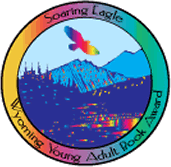 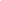 PHILOSOPHY:The Soaring Eagle Book Award will provide the opportunity for Wyoming youth in grades 7-12 to select a favorite book and honor its author. The award is a joint project of the Wyoming State Reading Council and Wyoming Library Association.PURPOSE:To help Wyoming students in grades 7-12 - become acquainted with the best contemporary authors- become aware of the qualities that make a good book- choose the best rather than the mediocre- set a goal to read at least three good books- to honor an author whose book Wyoming students have enjoyed.For questions please contact the Soaring Eagle Committee Co-Chairs;      Leanne Woodfill  (WSRC) bunnywoodfill@gmail.com      Jeannine Collins  jcollins@acsd1.orgFor a full list of past nominees and winners, please navigate to:http://www.ccgov.net/478/Soaring-Eagle-Book-Awards